POŠKODBE KOSTISTRUKTURA IN FUNKCIJAKosti so posebna oblika vezivnega tkiva, ki se nenehno preoblikujejo glede na mehanske obremenitve, vpliv hormonov in homeostazo kalcija. Lahko so kortikalne (kompaktne) ali trabekularne (spongiozne). Obe vrsti se razlikujeta po lastnostih in funkcijah. Dolge kosti vsebujejo večinoma kompaktno kost, medtem ko vretenca vsebujejo spongiozno kost.FUNKCIJA KOSTImehanično varovanje organovnajvažnejše skladišče kalcijahematopoetski organ – kostni mozeg, nastanek in dozorevanje eritrocitovS stališča mišično-okostnega sistema je glavna funkcija kosti, da delujejo kot biomehanični vzvodi za mišice (ročice navora).SESTAVA KOSTIkostne celiceosteociti – formirane in zrele kostne celiceosteoblasti – kostne celice, ki proizvajajo kostnino; ko jih obda matriks v celoti preidejo v osteocite, ležijo na površini kostiosteoklasti – kostne celice, ki razgrajujejo kostninokolagenska vlaknaekstracelularni matriksKostne celice (osteociti, osteoblasti, osteoklasti) so med seboj povezani s posebnimi kanalčki v ekstracelularnem matriksu. Skozi te kanalčke potekajo signalne poti za spremembo kostnine ob spremembah obremenitev na kost v celoti – remodeliranje. Remodeliranje je optimalno, če je na voljo dovolj vitaminov in mineralov (vit. D, Ca, Mg).Ekstracelularni matriks je sestavljen iz organskih in anorganskih komponent:anorganske komponente tvorijo polovico kostne mase – sem sodita fosfat in kalcij (v obliki kristalov hidroksiapatita)anorganski del prispeva k trdnosti in moči kostiorganski del je sestavljen iz kolagenskih vlaken, ki prispevajo k elastičnosti kostiMoč kosti se sicer povečuje z večjo kostno gostoto, vendar ima veliko vlogo tudi arhitektura kosti – princip armiranega betona (malo kostnega materiala, ki se v obliki trabekul križajo v različnih smereh je bolj močan kot veliko kostnega materiala zbitega v kompaktno kost; glava femurja, ki na spodnji ud prenese največji del teže telesa je sestavljena iz trabekularne in ne kompaktne kostnine).Površino kosti pokrivadebela plast fibroznega tkiva – pokostnica (periost). Periost je močno oživčen in prekrvavljen, zato so udarci v goleno izjemno boleči (pojavi se hematom pod periostom). Periost je še zlasti dobro vezan na kost v področjih, kjer se na kost pripenjajo mišice, kite in ligamenti. V teh področjih opazimo posebne svežnje kolagenskih vlaken – Sharpeyeva vlakna, ki segajo v samo kostnino in niso samo na površini.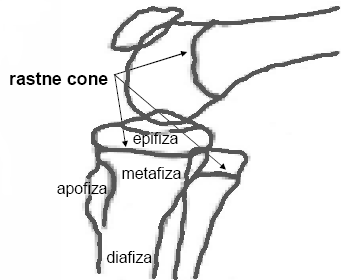 Longitudinalna rast kosti poteka v rastnih conah, ki jih imenujemo fizealne plošče.Rastne cone so nagnjene poškodbam; 15% vseh akutnih fraktur pri otrocih prizadene področje rastnih con.Apofize so zlasti nagnjene k overuse poškodbam v obdobju rasti. Trening za moč pri otrocih privede do okvar apofiz (del kosti, kjer kost raste v širino).Kosti ne sledijo večanju mišične moči zato pride do poškodb tuberositas tibiae in calcaneusa (Osgood-Schlatterjeva in Severjeva bolezen). Zato če pride do bolečin rabi otrok počitek 7-14 dni.Kostna masa narašča v obdobju rasti. Vrhunec doseže okrog 30. leta. Potem začne gostota kosti postopoma upadati, zlasti pri menopavzalnih ženskah.KRIVULJA STRES DEFORMACIJEKrivulja ima značilno obliko:v začetku je elastična cona – linearni odnos obremenitve in deformacijelinearni odnos med obremenitvijo (stresom) in deformacijo nam pove, da že majhne spremembe obremenitve privedejo do velikih deformacijče sila v plastičnem obdobju narašča nastopi zlom (fractura)PRILAGODITVE NA TRENINGTrening ima naslednje vplive na kost:povečana gostota kosti (povečanje je specifično za vsako kost posebej), vse aktivnosti ne povečujejo kostne gostote!!!)skoki in doskoki povzročajo večje nastajanje kostnine (povečano delovanje osteoblastov); to srečamo pri odbojkarjih, gimnastičarjih, dvigovalcih utežikolesarji in plavalci nimajo povečane kostne gostoteZLOMIZlomi so lahko posledica direktne akutne travme ali ponavljajočih se obremenitev na kost – stresni zlomi (stres frakture).Akutni zlomi – fraktureGlede na težo klinične slike ločimo več vrst zlomovnalom-nepopolni zlom; zlom; gre za "počeno" kostpopolni zlom brez dislokacije (ni spremembe položaja kosti)popolni zlom z dislokacijo (zlomljena dela kosti se premakneta)odprti popolni zlom (prisotna je rana)1., 2. in 3. predstavljajo oblike zaprtih zlomov, pri katerih ni vidnih sprememb na koži. Pri odprtem zlomu pa je na koži prisotna rana, ki predstavlja dodatno nevarnost (krvavitev, okužba).KLINIČNI ZNAKInezanesljivibolečinaoteklinaomejena funkcijazanesljivideformacijakrepitacija ("škripanje" pri poskusu premikanja)vidni kostni deli na površini kožeZa postavitev zanesljive diagnoze je nujen rentgenski posnetek (dve projekciji – ant.-post. in lat.). Včasih ga je treba po 7-14 dneh ponoviti, ker se lahko na prvem posnetku fraktura še ne vidi ali spregleda. To velja zlasti za primere naloma in stres fraktur.ZDRAVLJENJEna športnem terenu je možna le prva pomoč, v obliki improvizirane imobilizacije in sterilne oskrbe rane, v kolikor je prisotnasicer pa je zdravljenje lahko:konzervativno; uporaba mavca za imobilizacijooperativno (osteosinteza); uporaba žebljev, metalnih ploščic in vijakov za fiksacijo kostiPrednosti operativnega zdravljenja:možnost bolj natančne nastavitve (repozicije) zlomljenih delov kostimožnost hitrejše obremenitve in s tem skrajšenje inaktivnostiPomanjkljivosti operativnega zdravljenja:rizik operativnega posegatravmatizacija tkivamožnost okužbenujnost 2 operativnih posegov (repozicija in odstranitev fiksacijskih kovinskih materialov)Še vedno velja pravilo, da je dobro konservativno zdravljenje boljše kot slabo operativno. Pri športnikih se zlomi pogosteje zdravijo operativno, ravno zaradi možnosti hitrejše obremenitve, oziroma skrajšanja neaktivnosti. Imobilizacija pri konservativnem načinu zdravljenja je različno dolga, glede na lokacijo zloma. Dolgotrajna imobilizacija je lahko vzrok spremembam na kosti ali okolnih tkivih: osteoporoza, Sudeckova atrofija.Posebne oblike zlomovEPIFIZIOLIZE so poškodbe v področju epifiznih stikov na kosti v rastnem obdobju; v plasti med celicami hrustanca in celicami primarnega okostenevanja nastanejo zaradi poškodbe premiki.VERIŽNI ZLOMI nastanejo ob enkratnem delovanju sile in so razvrščeni od stopala navzgor (doskok z velike višine → zlom petnice → kolka → ledvene hrbtenice).ZLOM V OBLIKI ZELENE VEJE (greenstick fracture) pri katerem kost poči, vendar je hrustanec nad njo še cel. Ta zlom je subperiostalni. Celjenje teh zlomov je izredno hitro.AVULZIJSKI ZLOMv tem primeru se odtrga del kosti na mestu narastišča kite nanjo (del petnice z Ahilovo tetivo, del tibije s tetivo kvadricepsa)pogost je pri otrocih, pri katerih epifizne linije še niso zakostenele, pa tudi pri športnikih s hipertrofično muskulaturo ob ekstremnih naporih (doskok pri gimnastiki)zdravljenje je operativno, prognoza pa dobraStres fraktureje posebna vrsta zloma, ki je bil najprej opisan pri vojakih kot "maršfraktura" in posledica ponavljajočih obremenitev (učenje paradnega koraka)opazovan je tudi pri športnikihgre za zlom, ki nastane zaradi ponavljajočih obremenitev kosti (dolgotrajen tek, trda podlaga tekališča, neprimerno obuvalo), ki na to reagira z "utrujenostjo materiala" in končno zlomomtovrstni zlomi so najpogosteje lokalizirani na malih kosteh stopal, vendar so zlomi možni tudi na ostalih kosteh spodnjih ekstremitet, kjer določena sila deluje na kostMEHANIZEM STRES FRAKTUREpovečana obremenitev kostizmanjšan pretok krvifaza pospešenega remodeliranja kostiv tej fazi ni bolečin, RTG ne pokaže spremembenadaljna obremenitev kostiblaga bolečina po treninguz nadaljnjim slabšanjem se bolečina premika proti začetku treninga in se pojavi med običajno hojofaza reakcije na stresRTG je lahko še vedno negativen, vendar MRI in scintigrafija pokažejo stres frakturoDEJAVNIKI TVEGANJA ZA STRES FRAKTUROv literaturi se na povzamejo na kratko takole:TOO MUCHTOO OFTENTOO QUICKLYTOO LITTLE RESTslabo načrtovan trening s strani trenerja je lahko vzrok stres frakturi!ZLOM NOSNICENajpogostejši zlom obraznih kosti !!!ZNAKIspremembe nosnega pretinahematomoteklinaDIAGNOZApregled: krvavitev iz nosu, prehodnost nosu, krepitacije nosnega skeletaslikovne preiskave: RTG v dveh projekcijahZDRAVLJENJEte poškodbe zdravi ORL kirurgodstraniti hematomrepozicija nosnice takoj ali 3-7 dni po poškodbi, ko edem uplahneprognoza je dobra4 tedne zaščitna maska pri treningu in tekmovanjuZLOM SPODNJE ČELJUSTI13-45% poškodb obraza odpade na zlom mandibulepogost pri borilnih in timskih športihZNAKIoteklina, hematomproblemi okluzije zob (neenakomeren vgriz)patološka gibljivost v področju zlomaDIAGNOZARTG in 3D CT rekonstrukcijaZDRAVLJENJEzlom zdravijo maksilo-facialni kirurgizlomljene fragmente se anatomsko uravna in fiksira s pomočjo titanijevih ploščicmehka hrana 4-6 tednovkonzervativno se zdravi s fiksacijo 3-6 tednovprognoza je relativno dobraZLOM LIČNICEfrakture zigomatične kosti zajamejo najšibkejše dele zigomatično-maksilarnega kompleksa: infraorbitalni obroč, dno orbite in lateralno stran orbiteso tretje po pogostnosti poškodb obrazaprizadeti so športniki v timskih in borilnih športih (komolec v skoku nogometašev…)ZNAKIklasični znaki zlomatežko odpiranje ust zaradi premika ličnice navzaddiplopija kaže na morebitne poškodbe dna orbite in tam potekajočih živcevDIAGNOZAdeformacijo v obliki stopnice lahko otipamoslikovna metoda izbire je CTZLOMI HRBTENICEte poškodbe so lahko zelo nevarne, zlasti če prizadenejo vratni del hrbtenicedelimo jih na stabilne in nestabilnehrbtenico delimo na kolumnenestabilni zlom zajame vsaj dve kolumni hrbtenicaZDRAVLJENJEje kirurško ali konzervativno, odvisno od teže zloma oz. stabilnosti zlomavelikega pomena je pravilna imobilizacija oz. prva pomoč, saj drugače lahko pride do hudih nevroloških okvar zaradi poškodb hrbtenjačeZLOM KLJUČNICEena najpogostejših poškodb na sploh, ne samo v športuprizadeti so zlasti otroci in adolescentiDIAGNOZAvedno se postavi na podlagi RTG posnetkov v dveh projekcijah, ki predvsem morata izključiti zlome ramena in sternoklavikularnega spojaZDRAVLJENJEje enostavno in običajno konzervativnoa; uporabi se oprt (opornica) v obliki osmice, ki zadrži zlomljena dela naravnanaprognoza je dobraTIPIČNI ZLOM KOŽELJNICEfractura radii loco tipico – bajonetna deformacijavzrok te poškodbe je padec na stegnjeno rokov odvisnosti od položaja rok pri padcu ločimo:Collovo frakturo; ob padcu se bolnik ujame na razprto dlan – pogostoSmithovo frakturo; bolnik ima pri padcu roko spodvito in pade na hrbtno stran rokeZDRAVLJENJEkonzervativno, repozicija v anesteziji in imobilizacija z dokomolčnim mavcem, ki sega od metakarpofalangealnih sklepov do komolca; palec ni imobiliziranZLOMI KOSTI GOLENIpogosti so v nogometu (zato uporaba ščitnikov) in hokejuvzroki so običajno grobi prekrški z direktnim udarcem v kost in nastankom prečnih frakturZDRAVLJENJEpri športnikih skoraj vedno kirurško, saj le tako pričakujemo hitro okrevanje in vrnitev v trenažno tekmovalni proceskosti se celijo počasi (8-12 tednov)po zlomu obeh kosti goleni je minimalna odsotnost z igrišč 6 mesecevSTRES FRAKTURE STOPALAnajpogosteje prizadene metatarzalne kosti ali stopalniceobičajno stradata 1. in 2. metatarzalna kostgre za progresivno povečevanje bolečin v stopaluRTG posnetki sprva negativni (tudi do 3. meseca po zlomu, Andrew Perron)DIAGNOSTIKAmetodi izbire sta MRI in scintigrafijaZDRAVLJENJEredko je kirurškobistvenega pomena je razbremenitev poškodovane noge